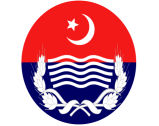 SPECIAL PROTECTION UNIT PUNJAB (SPU)SPU UNITS, FORMAL INSPECTION FORMPerforma for Chinese Projects Public and Private Sector:1): Basic Information:Region: _________________________________________________________________District:_________________________________________________________________Project name and Address:__________________________________________________Project Public or Private:___________________________________________________No. of Chinese (pl attach list of names)________________________________________Owner of the Project:______________________________________________________Chinese focal person for security:_____________________________________________Residence at project site or separate:_________________________________________Residence of Chinese (if separate) (Address):___________________________________Name and address and contact numbers of focal persons of concerned department/owner:_______________________________________________________Starting date of Project:____________________________________________________Expected Completion Date of Project:_________________________________________Date of last inspection with name of inspecting officer:___________________________2): Statement of Duty Deployed for Security of Chinese3): Detail of Private Security Guards or Departmental Security: company, number, weapons, vehicles and duties performed by them:4): Detail of Duty: (Mention any Deficiency observed) Detail with duty layers, weapons, vehicles and wireless sets.Outer Most cordon duty Outer cordon duty Inner cordon duty Picket dutyBunker/ Bunker duty							Watch Tower duty	Roof top duty			Gate duty	QRF dutySurveillance duty in plain clothes			Patrolling duty		Type of Vehicle		No. of Policemen	    I/CMobile PatrollingPatrolling on motorcycles 				Foot Patrolling								Sniper DutyQRF position and alertnessNumber of Police personnel with bullet proof Helmet and JacketsAny violation of SOP noticed:Registers are Being maintained at the place of duty ( Project site and residence)Do Police officials have whistle and torch for signals and identification of friendly and hostile elementsIs Sentry inside OP, Morcha/Bunker or is standing exposedName of Shift checking officer and how many times shift duty is checked.Name of Duty briefing officer --------------------- and briefings being made regularly or not5):Detail of Duty during movement of Chinese: Mention any Deficiency) 	Detail of duty, escort, pilot, route, pickets:6): General Condition Of Physical Infrastructure For Duty on Project Site and Residence:7): Other FacilitiesLiving and mess facilities for PoliceRecreational facility Sports facilityMedical facility8): Cleanliness Of Duty Place And Other PremisesCleanliness of ArmsWireless RoomBarracksWashrooms9): General ObservationsAny compliant made by any Police Officials:Any Foreigners noticed without proper Security outside  Camp/SiteAny unauthorized person noticed in the Camp/SiteAre policemen and other officials putting on Departmental identity card during duty or not.Are vehicle stickers issued for project vehicles?Are CCTV Cameras & search lights installed and cover the whole area?  Any GPS Trackers in patrolling and escort vehicles?Is control room established at the project and all cameras integrated with the control room?Chinese interpreters available or not?Means of communicating emergency situation to the district headIs emergency evacuation plan prepared or not?Mock exercises held in last three monthsName of supervisor who observed the exerciseObservations made during the exercise/ removed or notAre meetings held with the project management? Specify number of meetings held in last one yearAre security cards issued to personnel on duty, Police and Private Security?Is register being maintained at the entry and exit gate?Fire fighting system present or notAre gates and barriers locked after duty hoursIs the record of staff, labour and visitors being maintained and cards issues to them?Intercom system installed for security duty or not. Checking of vehicles regarding, type, model, mileage, condition and oil changing record.Checking of type of weapon and equipment, ammunition quantity of private guards and their security clearance &  physical fitness 10): Feedback /observations and Recommendation by Focal person/ management of the project11 	Brief note on defensibility of towers/ bankers with regard to sitting/ deployment. 12): Overall Comments/observations and Recommendation by inspecting officer. Statements/ details of Army/ Rangers Frontier Constabulary. REMARKS/OBSERVATIONS OF INSPECTING OFFICER FIXING RESPONSIBILITY BY NAME IN ALL KIND OF MISMANAGEMENT, MALADMINISTRATION, POLICE INACTION, LETHARGY, LACKING CARE OR ATTENTION TO DUTY, LAPSES & POOR SUPERVISION, IN INSPECTION REPORT.Signature of the Inspecting OfficerIP (CSO)SI(SSO)ASI (SO)HC (SSC)FC (SC)SPU StrengthSPU StrengthSPU StrengthSPU StrengthSPU StrengthSPU StrengthPostedPresent 	On leaveAbsentArmy StrengthArmy StrengthArmy StrengthArmy StrengthArmy StrengthArmy StrengthPostedPresent 	On leaveAbsentRangers StrengthRangers StrengthRangers StrengthRangers StrengthRangers StrengthRangers StrengthPostedPresent 	On leaveAbsentDistrict Strength  District Strength  District Strength  District Strength  District Strength  District Strength  PostedPresent 	On leaveAbsentPvt. Security StrengthPvt. Security StrengthPvt. Security StrengthPvt. Security StrengthPvt. Security StrengthPvt. Security StrengthPostedPresent 	On leaveAbsentSr. No.Equipment Project/ResidenceProject/ResidenceProject/ResidenceSr. No.Equipment Number allotted by SPU/HqrsAvailable  ConditionLighting(Search Lights + Street Lights)Walk through GateBottom view mirrorMetal detectorExplosive detectorWatch towerBarriersFencing/Razor wireAlarm System for emergencyHydraulic BarriersTire Killers(Teeth Barriers)Jersey BarriersObservation Sentry Posts (Number)Boundary Wall (Height)Residence of Police on duty (Number of Barracks/ Rooms)Washrooms and other facilities for PoliceChecking point out side the project at a distance of 50 meters.Sr. No.Arms & Ammunition and communication equipment Project/ResidenceProject/ResidenceProject/ResidenceSr. No.Arms & Ammunition and communication equipment Number allotted by SPU/HqrsAvailable  Condition